2D PythagorasSolutions for the assessment 2D PythagorasName :Class :Date :Mark :/12%1) Find the missing length in the triangle pictured below




      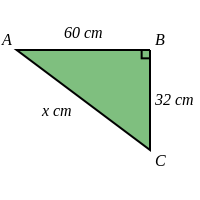 [1]  2) Find the missing length in the triangle pictured below




      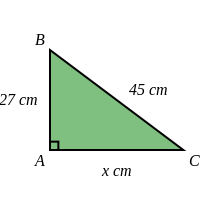 [1]  3) A right-angled triangle has two shorts side of length 99 cm and 20 cm. Find the length of the hypotenuse.

      [1]  4) A right-angled triangle has a hypotenuse of length 90 cm and one short side of length 72 cm. Find the length of the other short side.

      [1]  5) Find the missing length in the triangle pictured below, giving your answer to 3 significant figures




      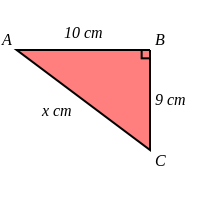 [1]  6) Find the missing length in the triangle pictured below, giving your answer to 3 significant figures




      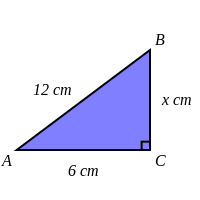 [1]  7) A right-angled triangle has short sides of length 6 cm and 5 cm. Find the length of the hypotenuse, giving your answer to 3 significant figures.

      [1]  8) A right-angled triangle has a hypotenuse of length 18 cm and a short side of length 5 cm. Find the length of the other short side, giving your answer to 3 significant figures.

      [1]  9) The base of a ladder is 6 metres from a wall. The height of the wall is 8 metres.
What is the minimum height the ladder must be to reach the top of the wall? (give your answer to 3 significant figures)

      

[1]  10) Find the distance between the coordinates   and  , giving your answer to 3 significant figures

      [1]  11) Find the length of the line segment shown below, giving your answer to 3 significant figures


      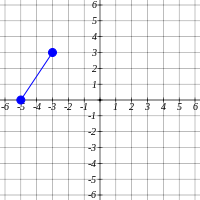 [1]  12) The diagram shows a field with length 300 metres and width 180 metres.





Find the diagonal distance across the field.
Give your answer to the nearest metre. 



     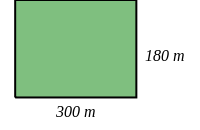 [1]  1)   = 68 cm2)   = 36 cm3)   = 101 cm4)   = 54 cm5)   = 13.5 cm6)   = 10.4 cm7)   = 7.81 cm8)   = 17.3 cm9) Height = 10 cm10) 
Distance =  
Distance =  
Distance = 5`11) 
Length =  
Length =  
Length = 3.61`12) Diagonal distance = 350 m